КАРДИОЛОГИЯ НА МАРШЕ 2021Ежегодная Всероссийская научно-практическая конференцияи 61-я сессия ФГБУ «НМИЦ кардиологии» Минздрава России7-9 сентября 2021 года, МоскваИ Н Ф О Р М А Ц И О Н Н О Е   П И С Ь М ОМесто проведения: ул. 3-я Черепковская, 15АФГБУ «НМИЦ кардиологии» Минздрава Россииcardioweb.ru/conferenceУважаемые коллеги!	Приглашаем Вас принять участие в работе Ежегодной Всероссийской научно-практической конференции «КАРДИОЛОГИЯ НА МАРШЕ 2021» и 61-й сессии ФГБУ «НМИЦ кардиологии» Минздрава России. Конференция состоится 7-9 сентября 2021 года в ФГБУ «НМИЦ кардиологии» Минздрава России (г. Москва, ул. 3-я Черепковская, 15А).	На Конференции будут представлены фундаментальные аспекты кардиологии, самые последние научные достижения и клинические подходы в области профилактики, диагностики, лечения и реабилитации сердечно-сосудистых и коморбидных заболеваний, в том числе в условиях пандемии COVID - 19. Участниками Конференции станут ведущие ученые, клиницисты и организаторы здравоохранения из России и зарубежных стран.Конференция будет проводиться при поддержке Министерства здравоохранения Российской Федерации, Департамента здравоохранения города Москвы, Российского кардиологического общества, Национального медицинского общества профилактической кардиологии, Российского научного медицинского общества терапевтов.Часть мероприятий Конференции будет аккредитована в соответствии с требованиями к образовательным мероприятиям и рекомендациями Координационного совета по развитию непрерывного медицинского и фармацевтического образования (НМО) Минздрава России.Основные научно-практические направленияФундаментальные аспекты кардиологииПервичная и вторичная профилактика сердечно-сосудистых  заболеванийОрганизационные подходы к лечению сердечно-сосудистых заболеванийНовая коронавирусная инфекция COVID-19 и сердечно-сосудистые заболеванияВедение пациентов высокого и очень высокого сердечно-сосудистого рискаАртериальная гипертонияЛегочная артериальная гипертензияДислипидемииОстрые коронарные синдромыАтеротромбозКардиореанимацияКардиохирургия: открытая, гибридная, микрохирургияИнтервенционные методы лечения сердечно-сосудистых заболеванийВизуализация в кардиологииХронические коронарные синдромыФибрилляция предсердий и другие нарушения ритма и проводимости сердцаСердечная недостаточностьПроблема приверженности кардиологических пациентов к лечениюОжирение, сахарный диабет и сердечно-сосудистые заболеванияПрофилактика мозговых инсультовВопросы коморбидности заболеваний: лечить пациента, а не болезньКардиоонкологияПсихическая дезадаптация у кардиологических больныхСердечно-сосудистые заболевания и здоровье женщинСердечно-сосудистая система и проблемы старенияКардиореабилитацияСоциально-экономические аспекты сердечно-сосудистых заболеванийНаучная программа Конференции будет включать пленарные заседания, научные симпозиумы, научные сессии «Завтрак в Кардиоцентре», сателлитные симпозиумы, встречи с экспертами, круглые столы, телеконференции, мастер-классы, кардиологические «баттлы», постерные доклады, а также Конкурс молодых ученых, Конкурс на лучший постерный доклад, Конкурс на лучшие клинические практики в кардиологии, Конкурс на лучший волонтерский проект для пациентов с сердечно-сосудистыми заболеваниями. Победители Конкурсов будут награждены дипломами и ценными призами.Научная программа Конференции будет размещена на сайтах www.cardioweb.ru, www.cardioprevent.ru и www.scardio.ru в августе 2021 года.Регистрация Регистрация участников Конференции будет осуществляться бесплатно. Электронная регистрация будет проводиться на сайте www.cardioweb.ru до 4 сентября 2021 года. Позже этой даты регистрация возможна только на Конференции (на стойках регистрации). Участникам Конференции будут предоставлены именные бейджи (просим пройти электронную регистрацию для заблаговременной подготовки именных бейджей). Все зарегистрированные участники получат материалы Конференции.Формы участия в КонференцииДОКЛАДЫПриглашенный докладчик (15-20 минут).Устный доклад. Подача тезисов обязательна. Продолжительность сообщения – 7-10 минут. Демонстрационный материал для устных докладов просим подготовить в формате PowerPoint.Симпозиум.Заявки на симпозиум принимаются предпочтительно от профессиональных сообществ и медицинских организаций. В заявке необходимо указать название симпозиума, темы докладов, председателей и докладчиков  (с регалиями). Постерный доклад. Подача тезисов обязательна. В устных и постерных докладах желательно отражать информацию о возможном конфликте интересов.Правила оформления постерных докладовРазмер постера: 110-150 см по горизонтали и 90 см по вертикали, включая название.Разделы постера: название, список авторов (фамилия докладчика подчеркивается), учреждение; краткое введение; цель исследования; материалы и методы исследования; результаты (возможны иллюстрации: рисунки, графики, таблицы); выводы. Название, список авторов и резюме (2-3 предложения, отражающие суть исследования) должны быть представлены на 2-х языках: русском и английском. В рамках постерных сессий экспертной комиссией будут отобраны лучшие постерные доклады (каждого дня и всей Конференции), авторы которых будут премированы. ТЕЗИСЫПравила оформления тезисов1. Объем тезиса – 1 страница (А4), поля сверху, снизу, справа и слева – 3 см, шрифт Times New Roman – 12 пт., через 1 интервал. 2. В заглавии должны быть указаны: название (заглавными буквами), с новой строки – фамилии и инициалы авторов, с новой строки – учреждение, город, страна. 3. В содержании тезисов должны быть отражены: краткое введение; цель; материалы и методы исследования; результаты (возможна 1 иллюстрация в виде рисунка, таблицы или графика); выводы. В названии тезисов не допускаются сокращения. 4. Тезисы принимаются только в электронном виде на сайте www.cardioweb.ru.При подаче тезисов необходимо указать контактное лицо, электронную почту, телефон.Тезисы, оформленные с нарушением вышеизложенных требований, а также присланные по факсу или по почте, не рассматриваются. Пример оформления тезисов: ИНФАРКТ МИОКАРДА ПРИ ИНФЕКЦИОННОМ ЭНДОКАРДИТЕ (точку не ставить) Иванов И.И., Петров П.П., Сидоров С.С. ФГБУ «НМИЦ кардиологии» Минздрава России, Москва (точку не ставить) Просим досконально проверять орфографию и стилистику присланных работ. Тезисы не будут подвергнуты редакторской правке.ВНИМАНИЕ! Тезисы принимаются до 30 июня 2021 года.Публикация тезисовТезисы будут рецензироваться независимыми экспертами и приниматься к публикации только в случае получения положительной рецензии. Результаты рецензирования доводятся до сведения контактного лица по его электронному адресу не позднее 15 июля 2021 года. Тезисы будут опубликованы в приложении к научно-практическому журналу «Кардиологический вестник», который представлен в Российском индексе научного цитирования (РИНЦ) и международных базах данных.Авторам наиболее интересных тезисов будет предложено представить результаты своих работ в виде устных или постерных докладов. КОНКУРСЫКонкурс молодых ученых К участию в Конкурсе допускаются лица в возрасте до 35 лет. Автор (без соавторов) представляет на Конкурс только одну работу, которую следует выслать в адрес Оргкомитета до 30 июня 2021 года с пометкой «Конкурс молодых ученых» по электронному адресу: conference.contest@cardio.ruНеобходимо приложить следующие документы:конкурсная работа (статья объемом до 6 страниц, через 1,5 интервала, без библиографии)тезисы конкурсной работы (для включения в Сборник научных материалов)сведения об авторе (Ф.И.О., место работы, область научных интересов, адрес, контактный телефон, электронная почта)направление от учреждения (сканированная копия)рекомендация научного руководителя (сканированная копия).Каждая из представленных работ рецензируется тремя экспертами независимо друг от друга. Результаты экспертизы будут размещены на сайте www.cardioweb.ru до 15 июля 2021 года. Финалисты Конкурса молодых ученых получат возможность сделать устный доклад (время выступления до 10 минут). Победитель Конкурса и призеры получат дипломы и ценные призы (9 сентября 2021 года на закрытии Конференции). Внимание! Молодые ученые, приславшие наиболее интересные работы, получат возможность принять участие в научно-практических исследованиях ФГБУ «НМИЦ кардиологии» Минздрава России. Конкурс на лучший постерный докладКонкурсная комиссия в составе ведущих отечественных экспертов определит лучший постерный доклад каждого дня Конференции и лучший постерный доклад всей Конференции. Победители Конкурса получат дипломы и ценные призы (9 сентября 2021 года на закрытии Конференции). Конкурс на лучшие клинические практики в кардиологии и Конкурс на лучший волонтерский проект для пациентов с сердечно-сосудистыми заболеваниямиВ рамках Медико-социального проекта «Вместе за здоровые сердца» ФГБУ «НМИЦ кардиологии» Минздрава России и Национальное медицинское общество профилактической кардиологии проводят Конкурс на лучшие клинические практики в кардиологии и Конкурс на лучший волонтерский проект для пациентов с сердечно-сосудистыми заболеваниями, победители которых будут премированы в рамках Конференции. Конкурс на лучшие клинические практики в кардиологии (клинические случаи, тактика ведения пациентов, организационные формы оказания помощи пациентам).Целью проведения Конкурса на лучшие клинические практики в кардиологии (ведение пациентов с артериальной гипертонией, ИБС, мультифокальным атеросклерозом, сердечной недостаточностью и др.) является привлечение внимания врачей к важности повышения эффективности вторичной профилактики для предотвращения осложнений и улучшения прогноза сердечно-сосудистых заболеваний.Правила участия в Конкурсе В Конкурсе могут участвовать врачи терапевтических специальностей, непосредственно занятые ведением пациентов с артериальной гипертонией, ИБС, мультифокальным атеросклерозом, сердечной недостаточностью и др.Для участия в Конкурсе врачу необходимо прислать заявку с описанием клинического случая  успешно пролеченного им пациента, имеющего один из представленных выше клинических диагнозов или тактики ведения пациентов  (при этом пациент должен был находиться под наблюдением врача в 2019-2021 гг.). Заявки на Конкурс должны быть поданы в соответствии с формами, которые представлены на сайте www.cardioweb.ru (страница Конференции, раздел «Конкурсы»), и изложены ясно, четко, с подробным описанием клинического случая, проведенной врачом работы и ее результатов. Необходимо сопроводить описание клинического случая электронными копиями (сканами или фото) медицинской документации пациента в анонимизированном виде (допустимо оставить только инициалы пациента). Результаты могут быть дополнительно проиллюстрированы с помощью фотографий, видео- или аудиороликов и т.д. (на усмотрение врача). Все видео и фотоматериалы можно загрузить на любой облачный сервис (Яндекс.Диск, Облако@mail.ru, Google Диск и прочие) и прислать ссылку на них.Просьба не высылать ранее опубликованные клинические случаи, а также отчеты по проделанной работе или диссертационные работы по заявленным темам.Заявки просим присылать до 30 июня 2021 года на электронный адрес conference.contest@cardio.ru с пометкой "Конкурс на лучшие клинические практики в кардиологии", подробности по телефону: +7 495 414 61 18.Победители Конкурса будут объявлены и награждены дипломами и ценными призами на закрытии Конференции 9 сентября 2021 года. Кроме того, присланные победителями Конкурса клинические случаи и подходы будут представлены как примеры лучших клинических практик в кардиологии на веб-сайтах ФГБУ «НМИЦ кардиологии» Минздрава России и Национального медицинского общества профилактической кардиологии. Внимание! При желании врача ему также будет оказана помощь при подготовке представленного им клинического случая или практики диспансерного наблюдения для публикации в российских рецензируемых медицинских журналах.Конкурс на лучший волонтерский проект для пациентов с сердечно-сосудистыми заболеваниямиНа Конкурс принимаются заявки с описанием волонтерских проектов, проведенных для пациентов с сердечно-сосудистыми заболеваниями в 2019-2020 гг. В заявке необходимо подробно описать суть проведенного проекта и его результаты. Форма заявки для участия в Конкурсе должна быть подана в соответствии с формой, которая представлена на сайте www.cardioweb.ru (страница Конференции, раздел «Конкурсы»). Заявки просим присылать до 30 июня 2021 года на электронный адрес conference.contest@cardio.ru с пометкой "Конкурс на лучший волонтерский проект для пациентов с сердечно-сосудистыми заболеваниями", подробности по телефону: +7 495 414 61 18.Победители Конкурса будут объявлены и награждены дипломами и ценными призами на закрытии Конференции 9 сентября 2021 года. ПартнерыДля производителей лекарственных препаратов и медицинского оборудования в дни работы Конференции будут организованы:- Выставка лекарственных препаратов, современного медицинского оборудования, специализированных изданий, медицинских журналов, изделий медицинского назначения для врачей и медицинских работников; -     Сателлитные симпозиумы.По всем вопросом участия в выставке и организации сателлитных симпозиумов просим обращаться к ответственному секретарю Конференции.Ожидаемое число участников Конференции 2 000 человек. Заявки на участие в научной программе и на размещение информации в официальных материалах Конференции принимаются Оргкомитетом до 30 июня 2021 года. Формы участия в Конференции можно обсудить с заместителями председателя научно-организационного комитета Конференции и Ответственным секретарем Конференции.Информационные партнеры Конференции – журналы «Кардиологический вестник», «Кардиология».Заместители председателя научно-организационного комитета Конференции:Палеев Филипп Николаевич, e-mail: filipp@paleev.ruПогосова Нана Вачиковна, e-mail: nanapogosova@gmail.comОтветственный секретарь Конференции: Аушева Аза Камбулатовна, e-mail: azaausheva3011@gmail.com; тел.: +7 495 414 61 18.Адрес Оргкомитета: ФГБУ «НМИЦ кардиологии» Минздрава России; 121552, г. Москва, ул. 3-я Черепковская, д. 15А. E-mail: conference@cardio.ru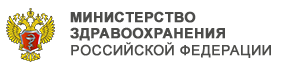 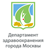 